KORIJENGRAĐA I OBLICI KORIJENAPONOVIMO:KOJI SU ORGANI BILJKE CVJETNJAČE?NA SLICI POKAŽI KORIJEN?GDJE SE NALAZI KORIJEN BILJKE?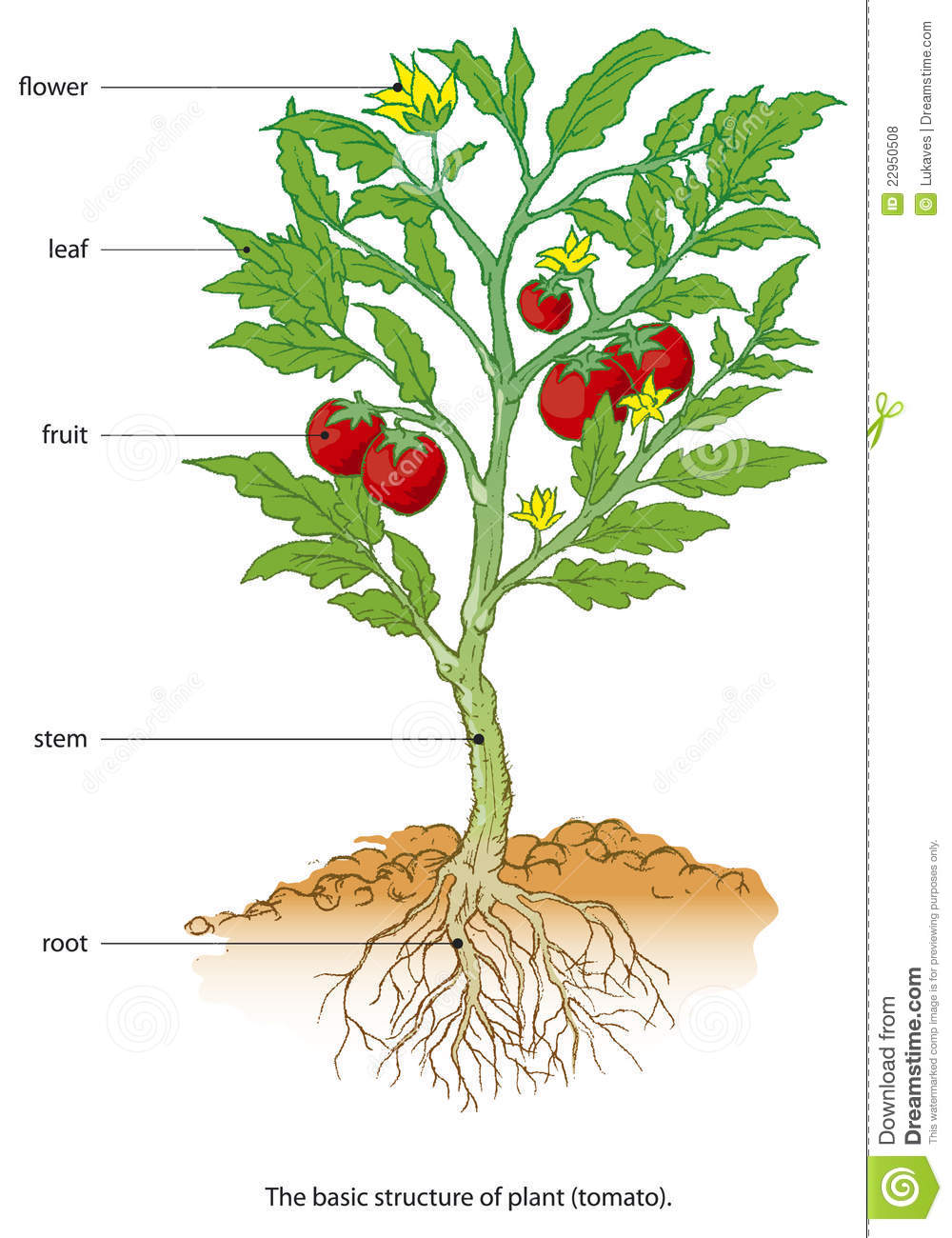 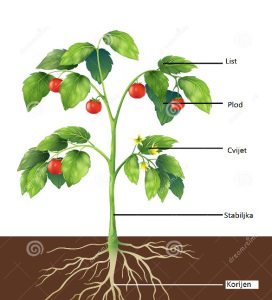 ZADATCI ZA UČENIKE:PROČITAJ (SAMOSTALNO ILI UZ POMOĆ RODITELJA)POKAŽI NA SLICIZALIJEPI NL U BILJEŽNICU/ PREPIŠI I NACRTAJ U BILJEŽNICU (AKO NEMAŠ PRINTER) (SAMOSTALNO ILI UZ POMOĆ RODITELJA)KORIJEN MOŽE BITI:PRAVI KORIJEN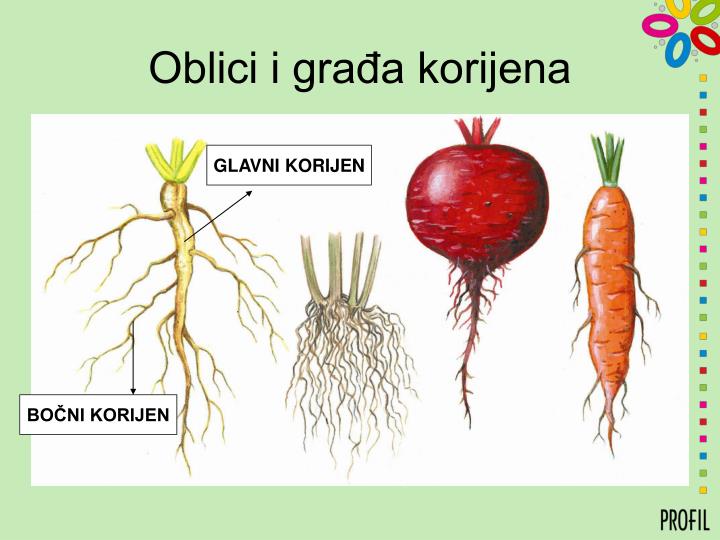 PRAVI KORIJEN SE SASTOJI OD:GLAVNOG KORIJENA BOČNOG KORIJENAČUPAV KORIJEN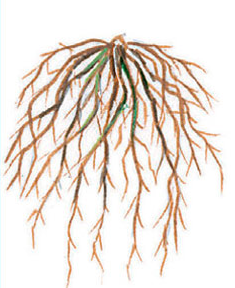 ZADATCI ZA VJEŽBANJEUDŽBENIK, STR. 100